Детская площадкаКак же её сделать? Возьмём, что окажется под руками: коробочки от духов, спичечные коробки, цветная бумага и так далее.Определим место для строительства.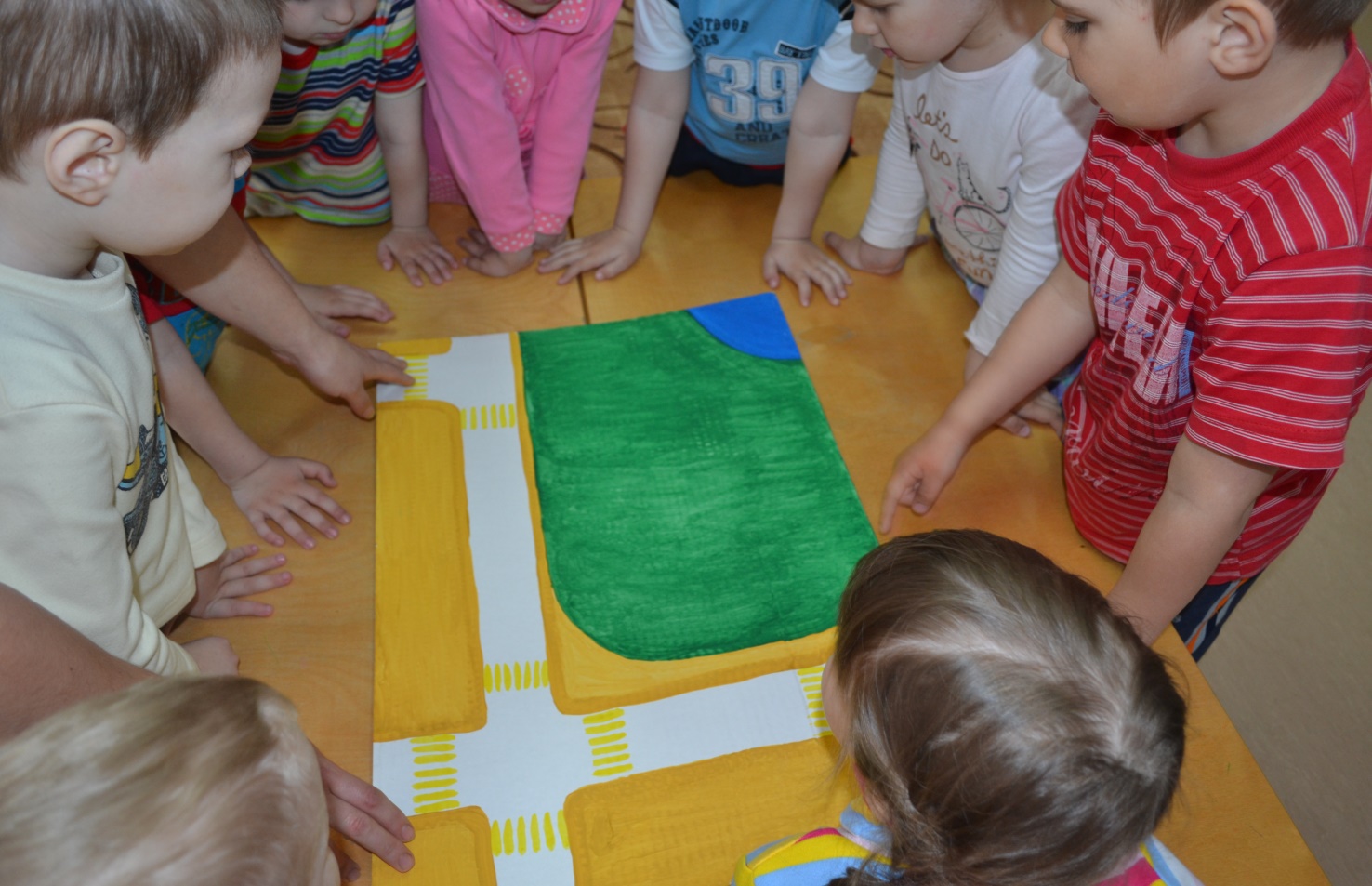  Построим дома.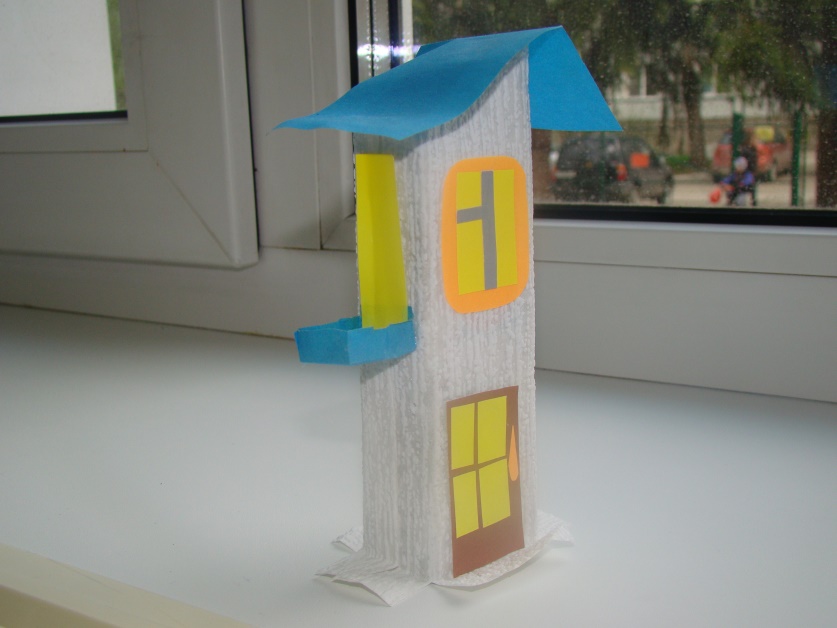 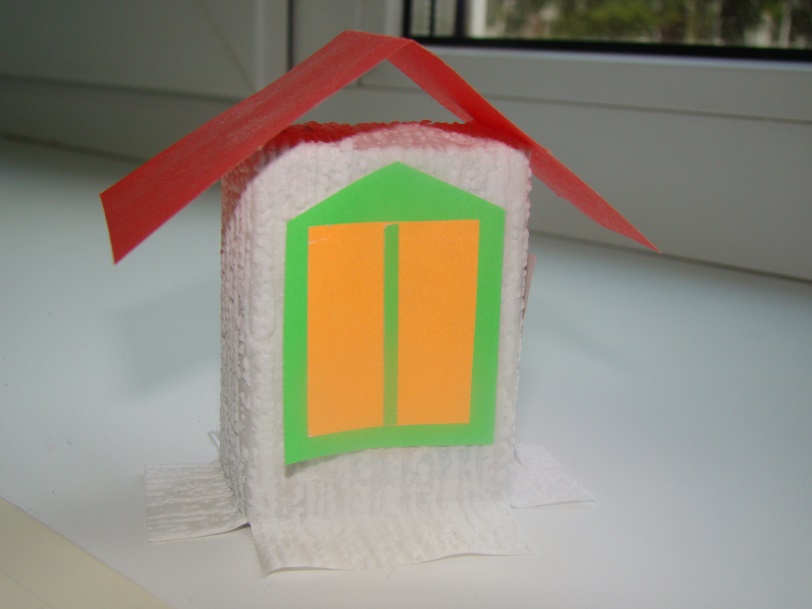 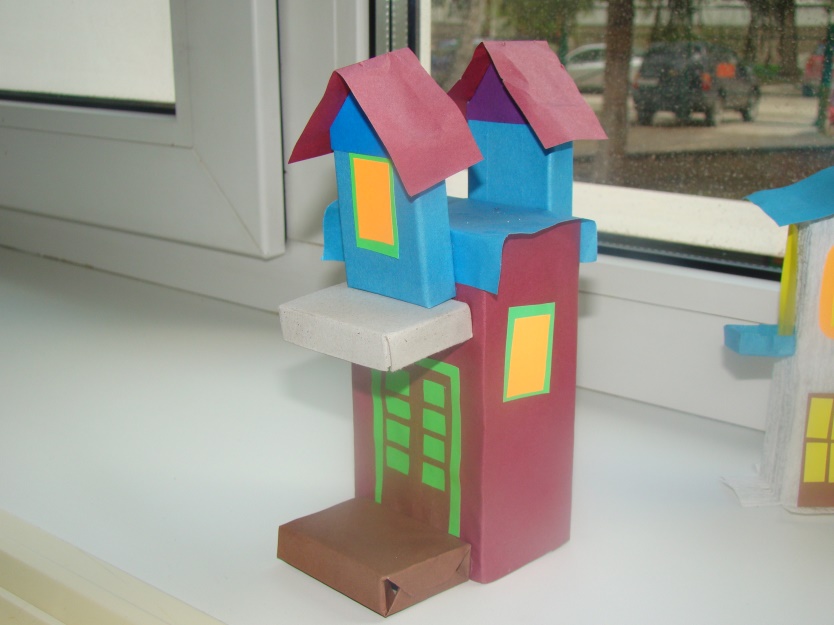 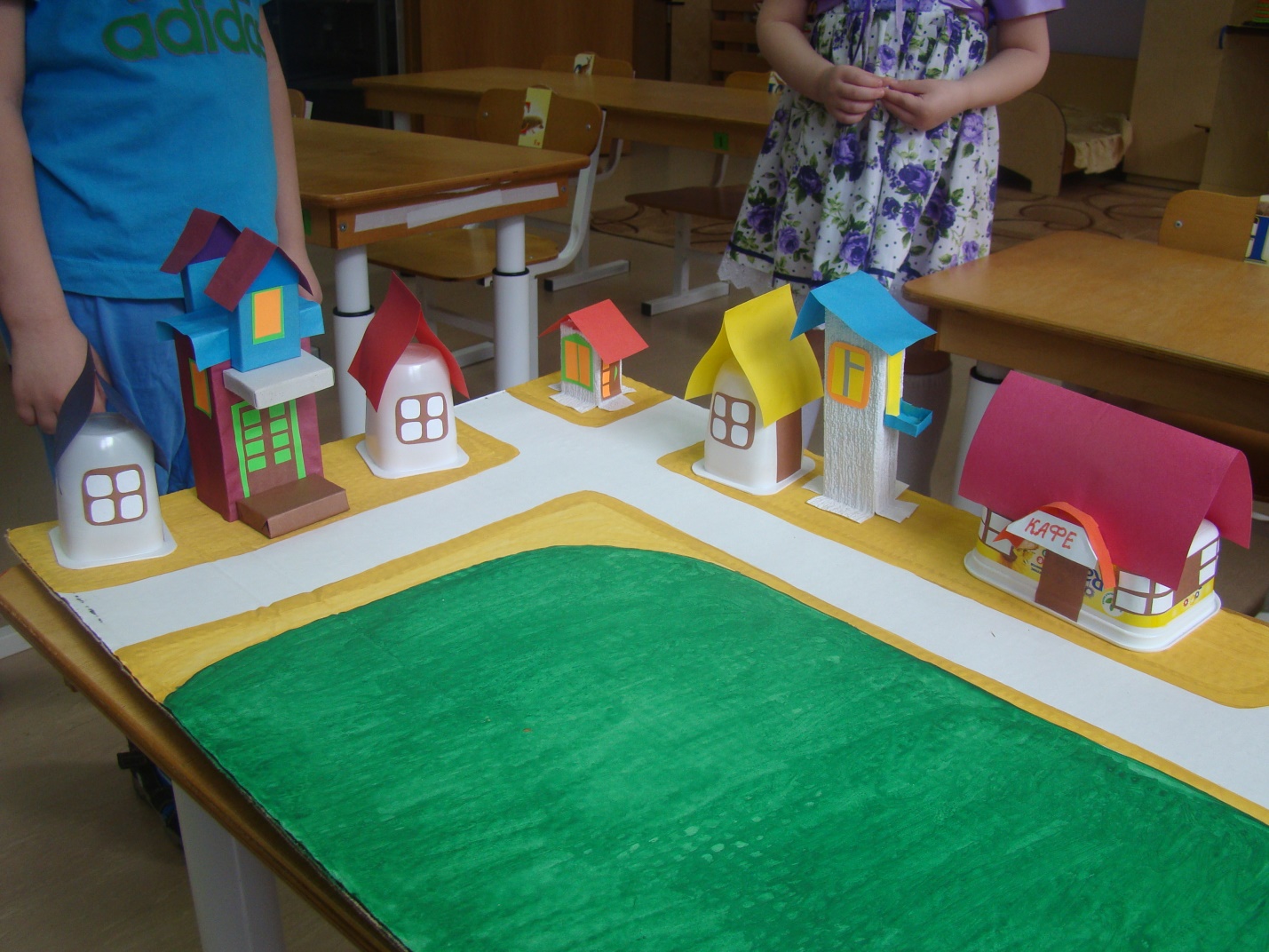  Качели, песочницу. 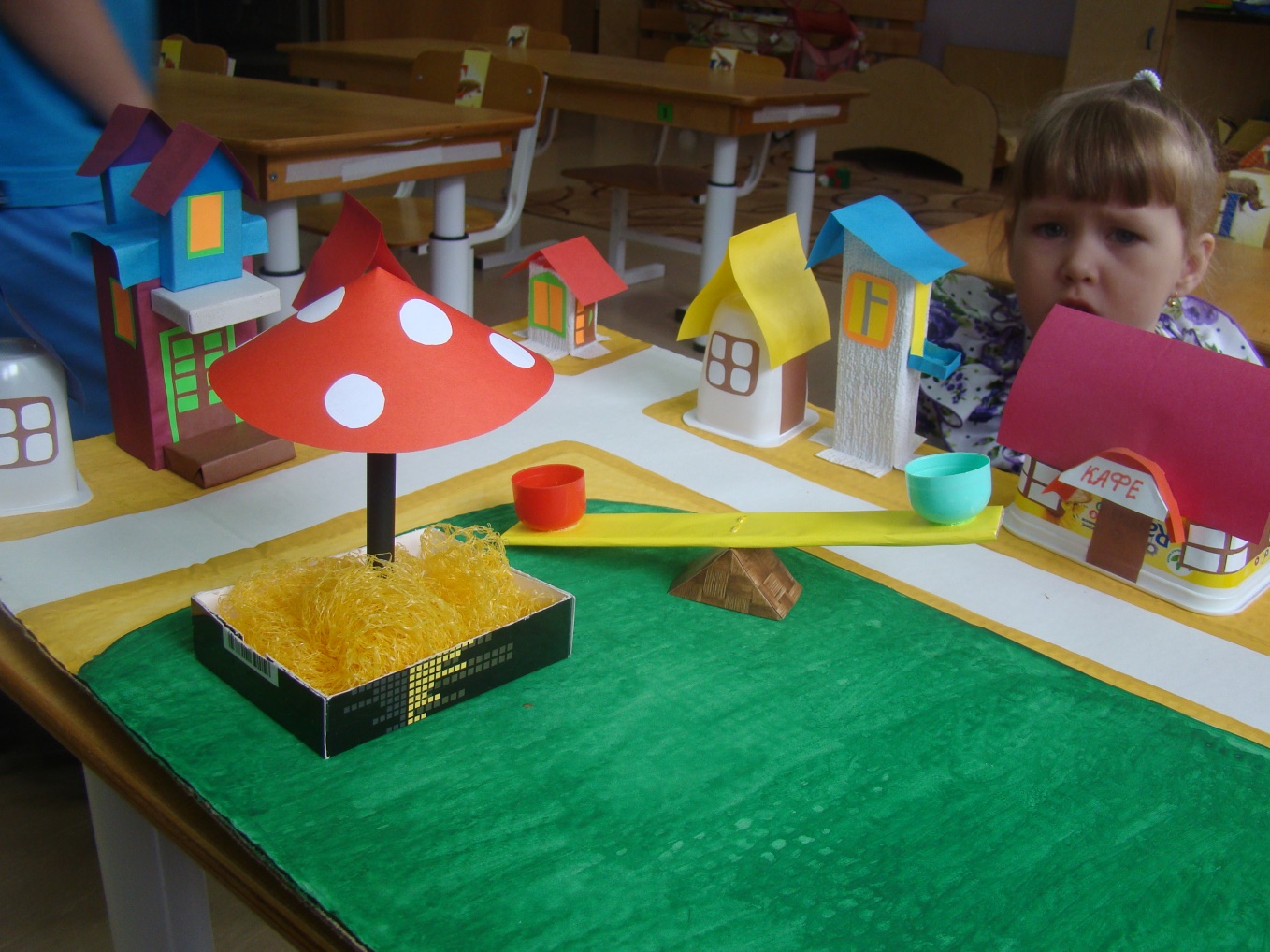  Скамейки для отдыха.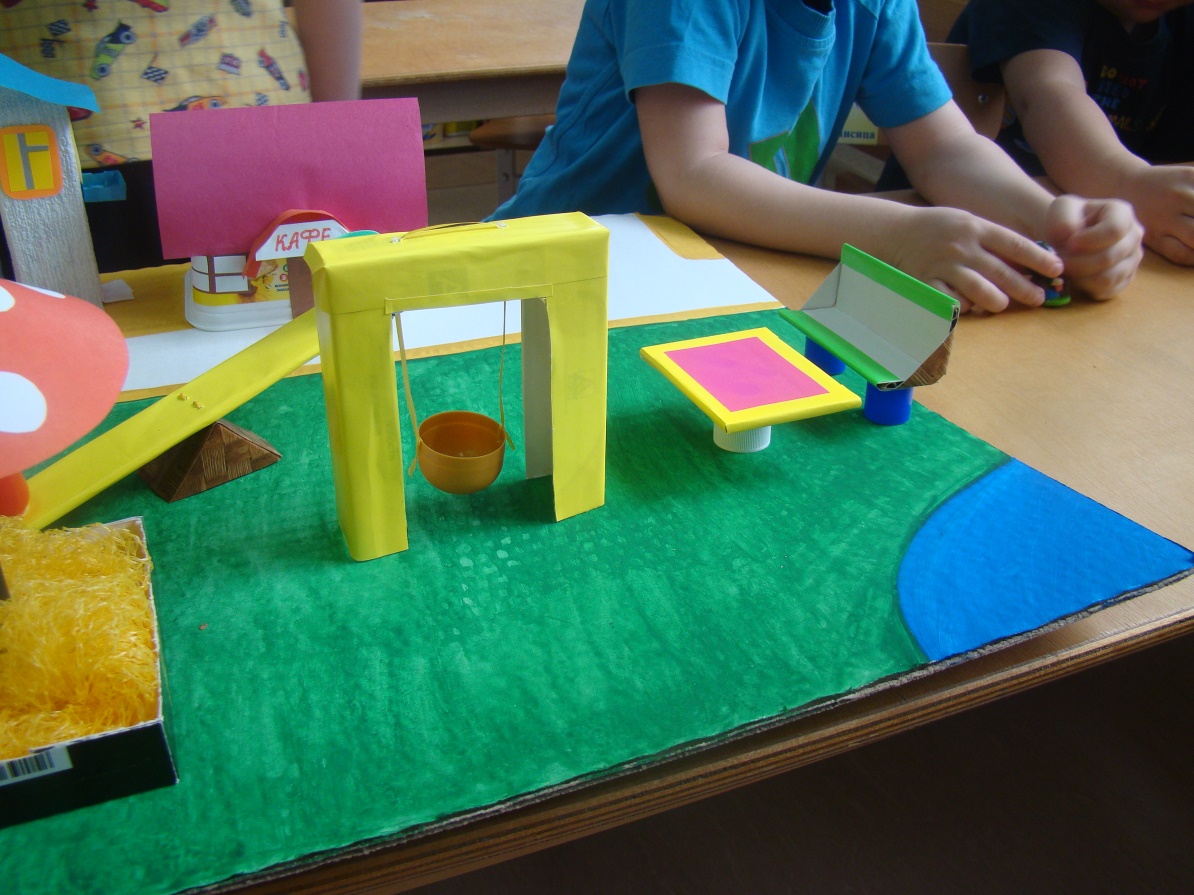 Пригласим корреспондента.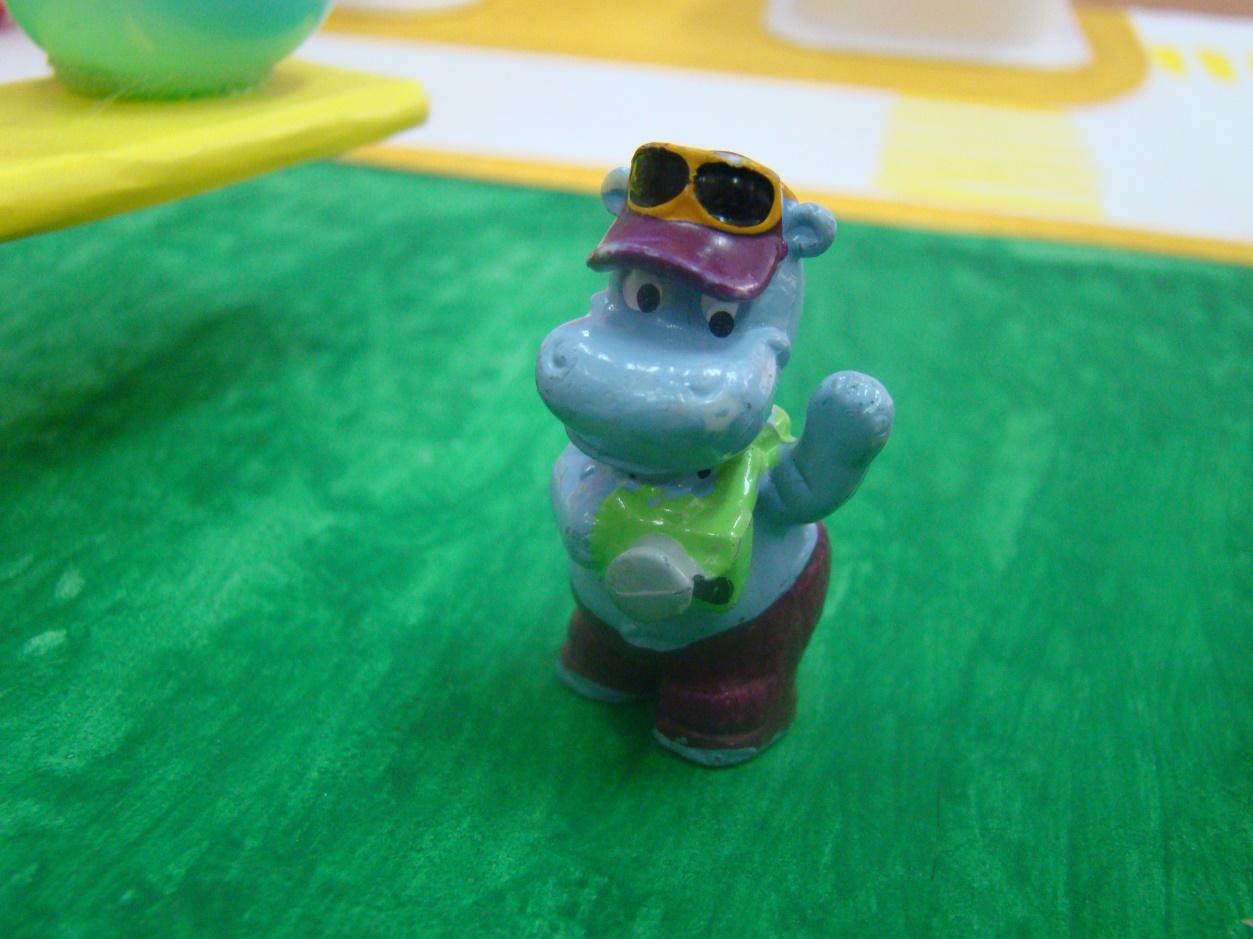 Ура!!! Наша детская площадка – открыта!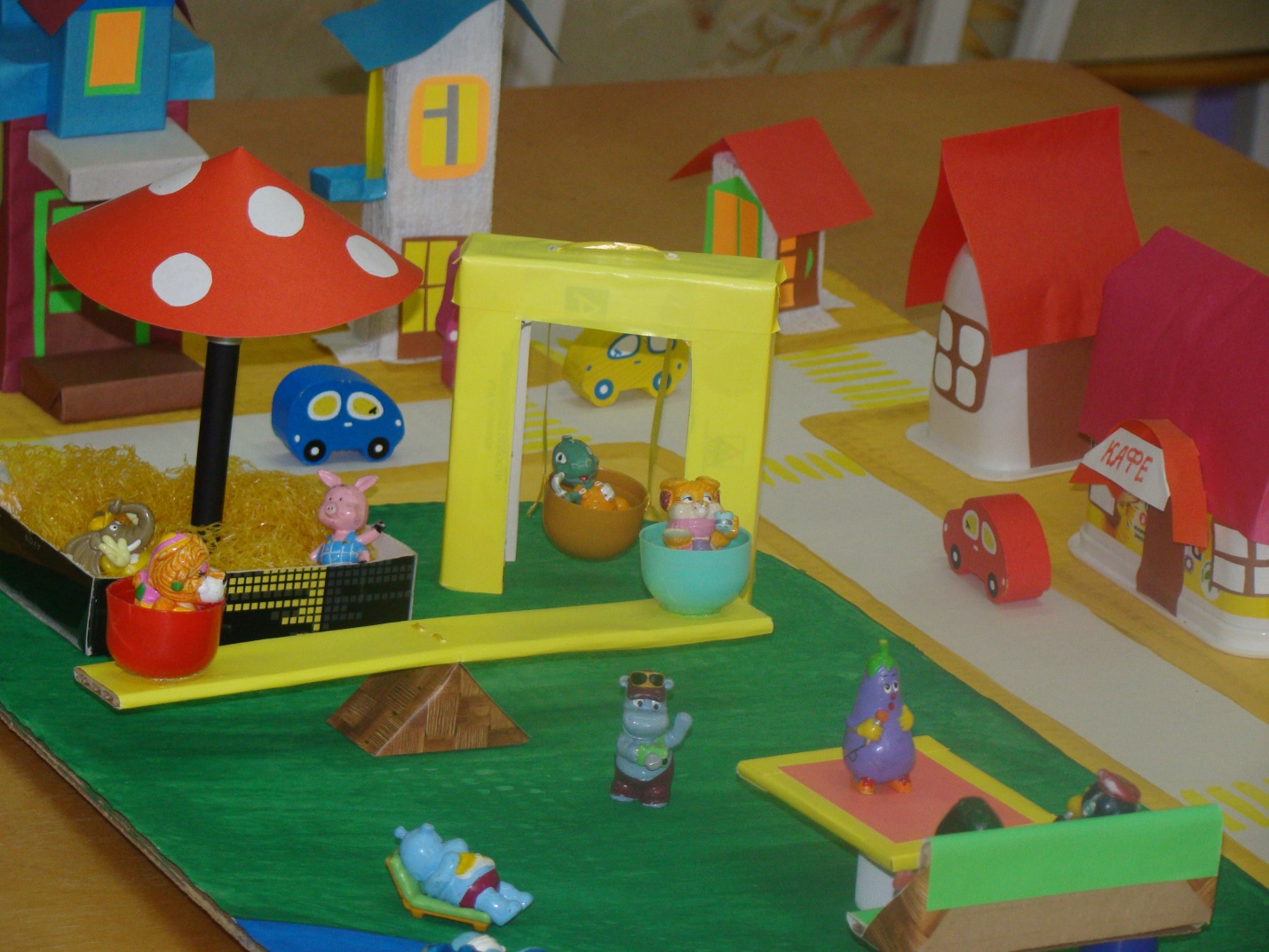 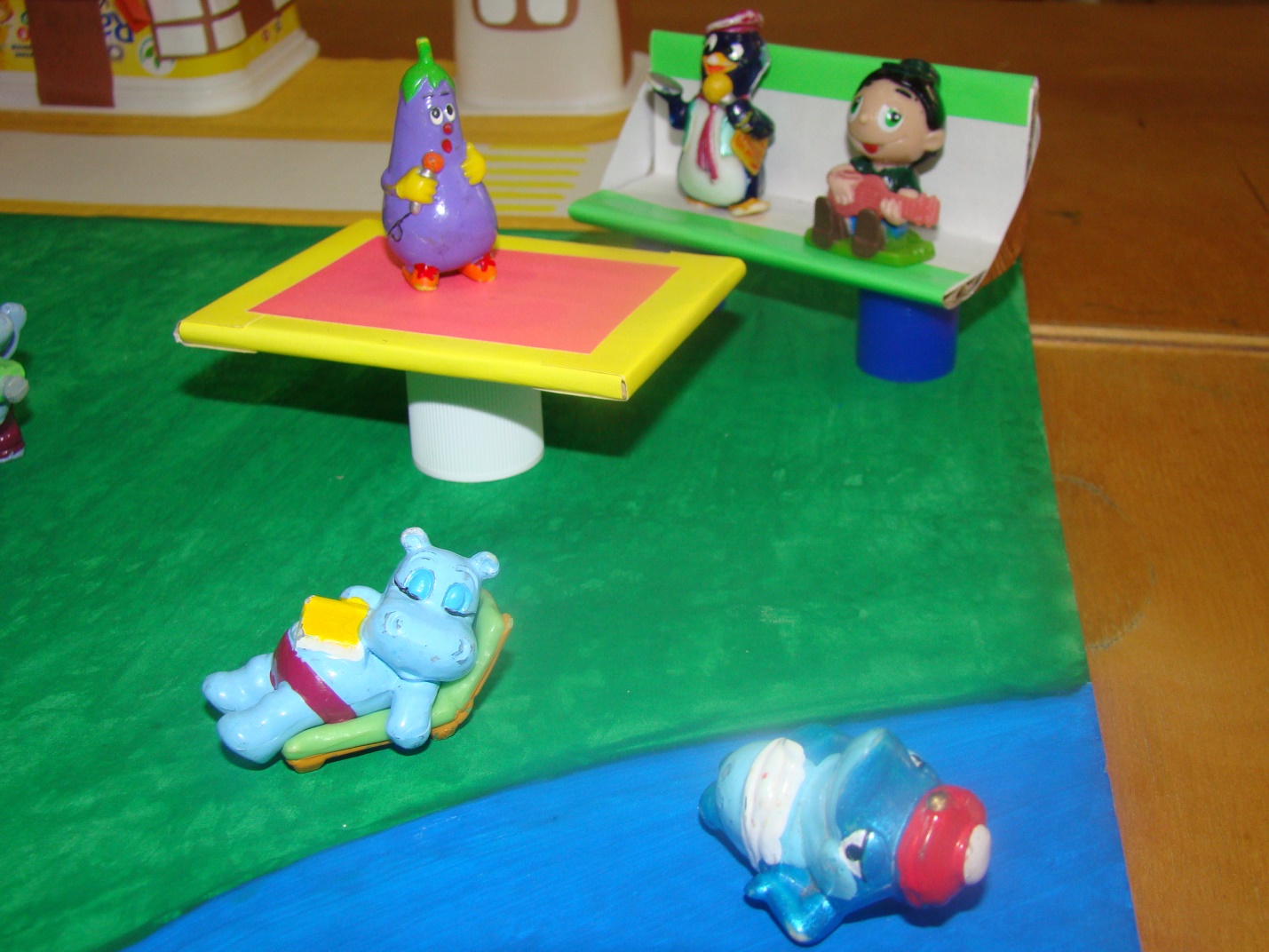 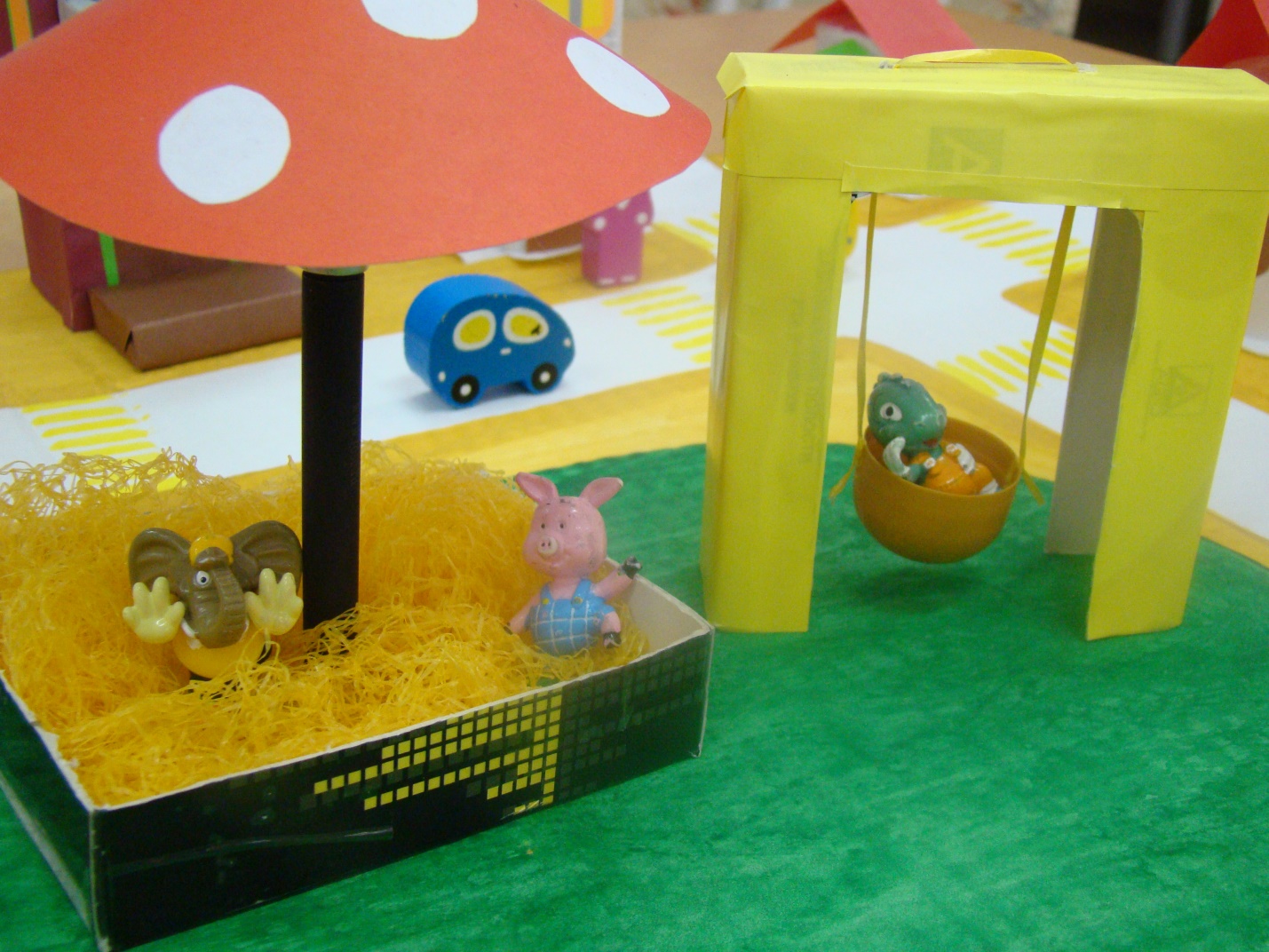 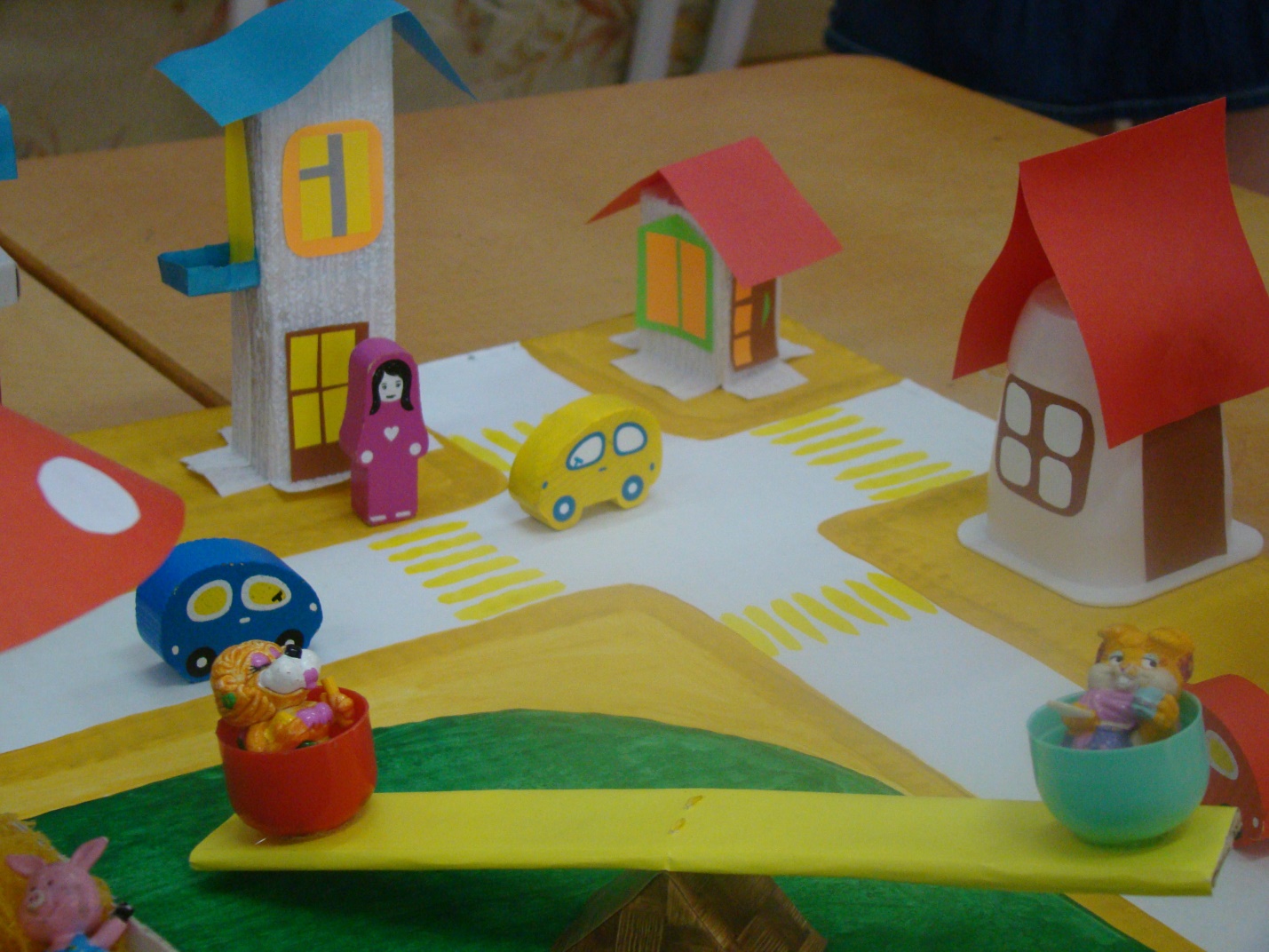 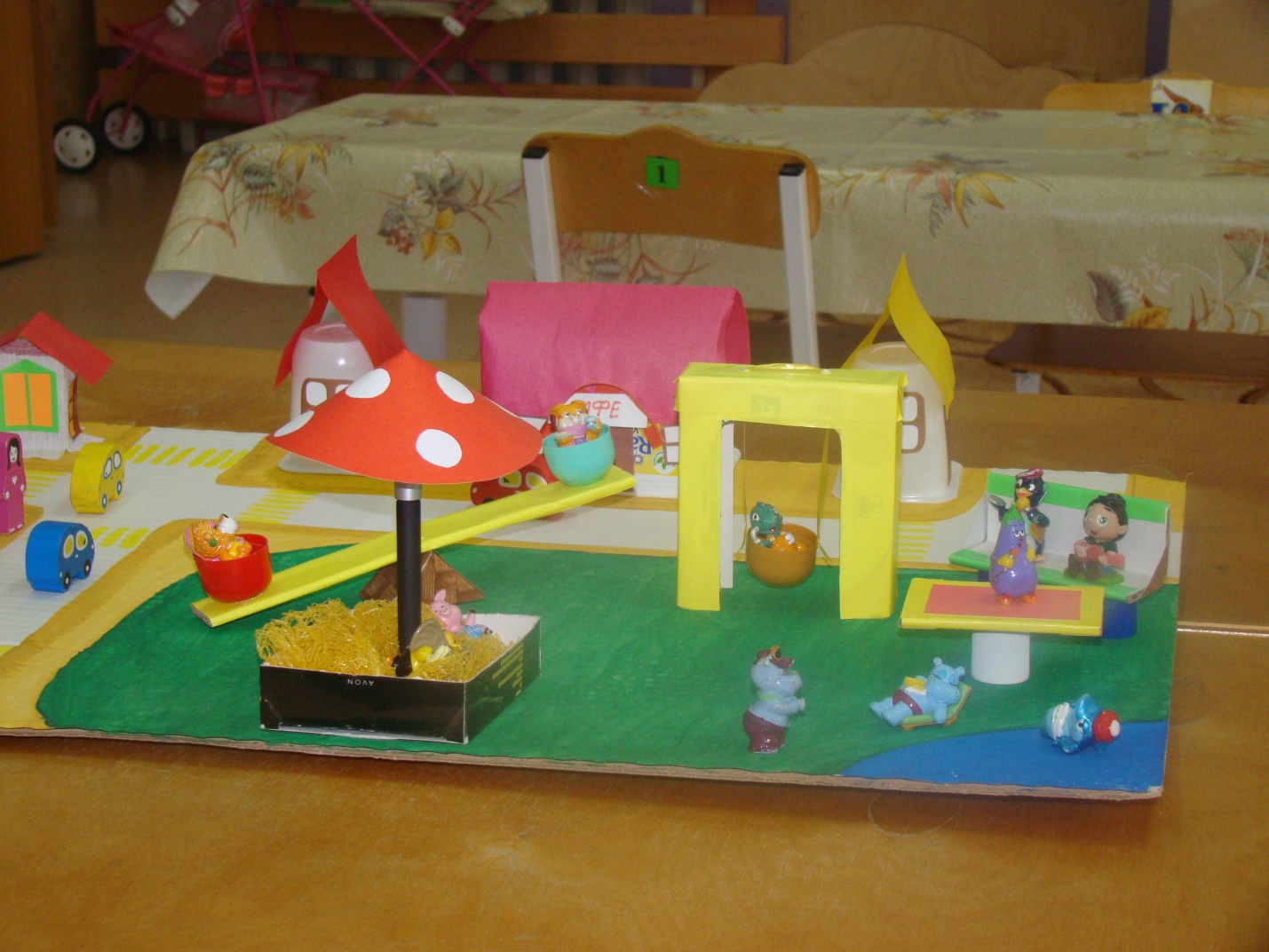 